COMMUNAUTÉ MIXTEDans l’Institut mariste, on appelle ainsi les communautés formées de laïcs et de frères qui vivent dans une même maison. Le mot ‘mixte’ se réfère au vécu de diverses vocations dans une même expérience communautaire. Mais c’est une expression conventionnelle, utilisée par le Secrétariat des Laïcs.En vivant le charisme mariste, on découvre la communauté expérimentée dans des formes et des styles très différents. Une de ces formes est la communauté mixte. Diverses Provinces dans l’Institut ont introduit cette forme de communautés. Dans certaines d’entre elles, il y a partage de la vie de laïcs avec la vie religieuse et la vie sacerdotale D’autres ont un caractère international et interculturel. Généralement, on vit dans la maison des frères. Mais il est aussi possible de vivre l’expérience dans la maison de laïcs.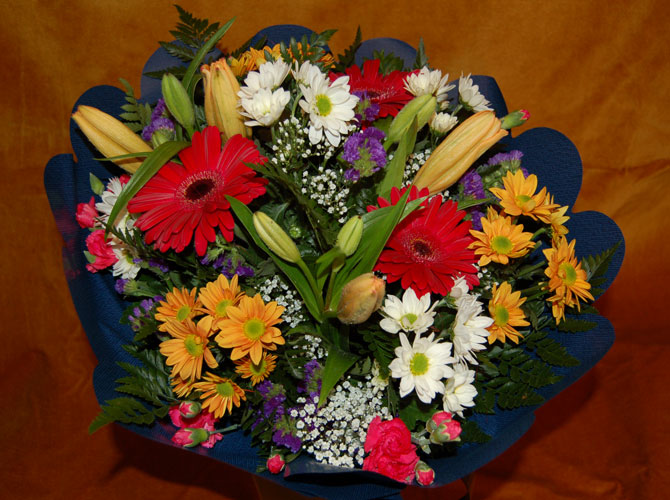 Dans la dynamique d’une communauté mixte, on échange sur les projets, on partage la vie et on célèbre la foi. Les rencontres fraternelles unissent, les vocations se complètent et les identités se fortifient. Laïcs et frères se révèlent fraternellement grâce à la relation et à l’enrichissement mutuels de leur vocation respective. L’expérience fait surgir de nouvelles façons de comprendre tant la vocation religieuse que la vocation de laïcs.Dans ces communautés, les frères apportent le don de la vocation religieuse et le charisme grâce à leur cheminement spirituel et à leur expérience communautaire; de leur côté, les laïcs apportent le don de leur vocation de laïcs, leurs styles de vie domestique et familiale, leur expérience comme communauté chrétienne et leur vécu particulier du charisme.Le projet communautaire se veut l’outil qui unit la communauté dans une vision commune; ce projet reflète les relations communautaires, la croissance spirituelle en fonction de la vocation de chacun et l’étape qu’ils vivent à ce moment, la mission et un esprit de célébration. Les liens qui s’établissent sont symétriques et fraternels. On détermine la fonction de chacun par rapport à la mission et on répartit le travail avec équité, respectant l’apport spécifique de chaque membre.Les communautés mixtes veulent être une expérience où les membres tissent entre eux des liens fraternels à partir d’une identité vécue : celle d’avoir été saisis par Dieu pour se mettre à la suite de Jésus dans l’esprit de Champagnat. Elles demandent une certaine maturité humano-chrétienne qui permette de saines relations interpersonnelles, de s’investir dans un cheminement spirituel et de développer une capacité de discernement dans la recherche de la volonté de Dieu, tant au niveau de sa vie personnelle qu’à celui de la communauté.